Informácie pre záujemcov o štúdium Pár slov o našej školeKGŠM, ktoré  vzniklo v r. 1992, nadviazalo na dlhoročnú tradíciu katolíckeho školstva. Postupne sa stalo školou, ktorá v sebe spája kvalitné vzdelávanie a výchovu ku kresťanským hodnotám. Vďaka obetavej práci zamestnancov školy sa nám darí poskytovať kvalitu výchovno-vzdelávacieho procesu, o čom svedčí dlhodobo dobré postavenie v rebríčku škôl INEKO (aktuálne sme na 2. priečke v rámci celého Banskobystrického kraja). 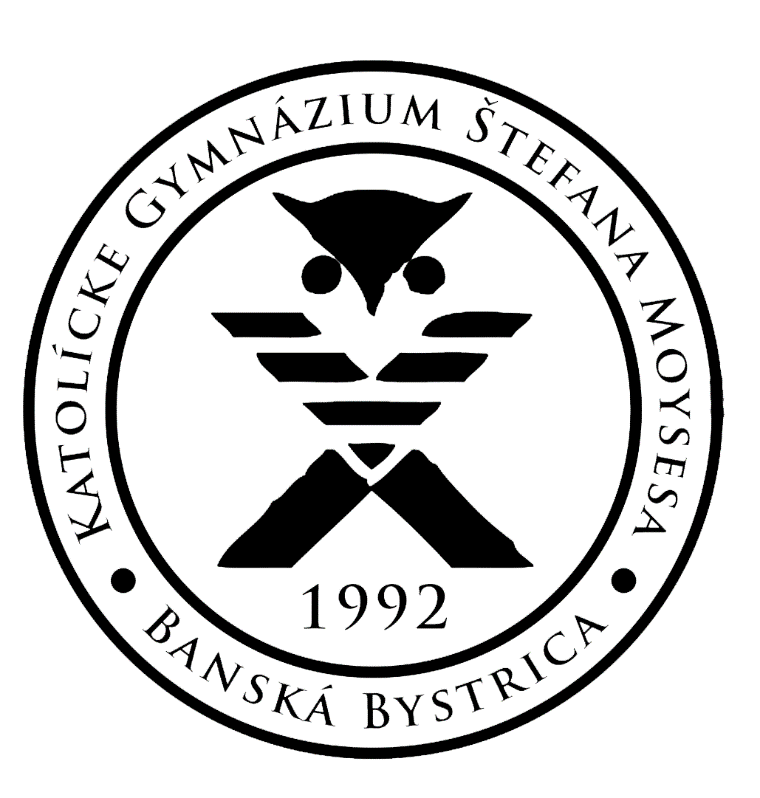 Brány gymnázia na konci štúdia opúšťajú jedineční mladí ľudia s jasným životným zameraním, ktorí sú pripravení pokračovať v štúdiu na VŠ či uplatniť sa na trhu práce.  Poslaním KGŠM je poskytovať úplné stredné všeobecné vzdelanie, pripraviť žiaka na vysokoškolské štúdium, formovať osobnosť žiaka v duchu kresťansko-humanistických hodnôt a vytvárať predpoklady pre to, aby žiak nadobudol kognitívne, osobnostné i sociálne kompetencie, ktoré mu umožnia uplatniť sa v osobnom i profesijnom živote, byť prínosom pre spoločnosť a budovať kvalitné medziľudské vzťahy. Základné piliere vzdelávania definované v ŠkVP sú doplnené realizáciou záujmovej činnosti, realizáciou národných i medzinárodných projektov, kultúrnych, spoločenských a športových aktivít, účelových cvičení a výcvikových kurzov a exkurzií v rámci Slovenska či v zahraničí.KGŠM je škola, ktorá rozvíja myseľ i srdcia svojich žiakov.Čím sme výnimoční?kvalitné vzdelávanie, podpora vyučovania cudzích jazykov, duchovná formácia, rodinná atmosféra a dobrá sociálna klíma, úspešnosť žiakov na maturitách, na celoslovenských kolách súťaží a na prijímacích skúškach na domácich i zahraničných VŠ, podpora účasti žiakov na súťažiach a rôznorodých projektoch či mimoškolských aktivitách, škola sa dlhodobo umiestňuje na popredných priečkach v rebríčku INEKO v rámci mesta Banská Bystrica i v rámci Banskobystrického kraja (aktuálne 2. miesto v kraji)v priestoroch školy sa nachádza kaplnka sv. Jána Pavla II., možnosť ubytovania žiakov na internáte v priestoroch školy,CVČ, ktoré poskytuje bohatú krúžkovú a inú mimoškolskú činnosť,možnosť stravovania v jedálni pri škole, moderná telocvičňa s posilňovňou, športovo-rekreačný areál s jazierkom a altánkom, zrekonštruovaná budova školy s novou prístavbou, poloha v centre mesta v príjemnom prostredí blízko Mestského parkuŠtvorročné gymnázium Štvorročný študijný program na KGŠM ponúka štúdium so všeobecným zameraním určené pre absolventov 9. ročníka ZŠ. Je ukončený maturitnou skúškou. V rámci disponibilných hodín je posilnené vyučovanie cudzích jazykov, katolíckeho náboženstva ako všeobecnovzdelávacieho predmetu a informatiky. V 3. a 4. ročníku majú žiaci možnosť vyberať si zo širokej ponuky povinne voliteľných predmetov. Osemročné gymnázium Osemročný študijný program ponúka štúdium so všeobecným zameraním určené pre absolventov 5. ročníka ZŠ. Je ukončený maturitnou skúškou. Poskytuje nadaným žiakom možnosti individuálneho rozvoja v kolektíve šikovných detí.V porovnaní s bežnými základnými školami sú významným spôsobom posilnené počty hodín prvého (ANJ) i druhého cudzieho jazyka (NEJ a FRJ). V rámci disponibilných hodín je tiež podporené vyučovania katolíckeho náboženstva a informatiky. V predmaturitnom a maturitnom ročníku majú žiaci možnosť vyberať si zo širokej ponuky povinne voliteľných predmetov. Podávanie prihlášky na štúdium na osemročné i na štvorročné gymnáziumRodič prihlasuje svoje dieťa na štúdium prostredníctvom ZŠ, na ktorej sa dieťa aktuálne vzdeláva. Príslušná ZŠ pomáha žiakom s vypĺňaním prihlášok a koordinuje prihlasovanie na SŠ. Rodič podá prihlášku do 8. 4. 2021 na svojej ZŠ, ktorá ju následne zašle na našu adresu. Prihlášky je možné podať elektronicky cez Edupage alebo e-Školu, prípadne v listinnej podobe. Odporúčame však využiť elektronickú formu. Výrazne nám to uľahčí vzájomnú komunikáciu. Aktuálne informácie o prihláškach Vám poskytne príslušná ZŠ.Upozornenie: KGŠM ako škola, ktorá je zriadená Rímskokatolíckou cirkvou, pri prijímaní žiakov zohľadňuje aj aktivitu žiakov vo svojej farnosti, prístup k sviatostiam a pod. Za týmto účelom je potrebné doručiť na adresu školy najneskôr do 20. 4. 2021 vyplnené tlačivo, ktoré bude potvrdené kňazom vo farnosti. Aktuálne tlačivo je k dispozícii na našich webových stránkach v sekcii Štúdium – Prijímacie skúšky, kde si ho môžete stiahnuť a vytlačiť. Predloženie tohto tlačiva nie je povinné, umožní však uchádzačovi o štúdium získať ďalšie body a zvýšiť tak svoje šance na prijatie.Prijímacie skúšky na štvorročné štúdiumPrijímacie skúšky na štvorročné štúdium sa uskutočnia v prvom termíne  3. mája 2021, v druhom termíne 10. mája 2021.  Z organizačných dôvodov sa môžu konať tiež 4. alebo 11. mája. O konkrétnom termíne budete informovaní v pozvánke na prijímacie skúšky.Žiaci konajú prijímacie skúšky formou testu z MAT a SJL. Okrem toho sa zohľadňuje prospech žiaka na ZŠ (v prípade, že nám ZŠ zašlú hodnotenia vyjadrené známkou), účasť na vybraných súťažiach a aktivity vo farnosti. Podrobné kritériá na prijímanie vrátane bodového hodnotenia jednotlivých častí sú zverejnené na webových stránkach v sekcii Štúdium – Prijímacie skúšky. Prijímacie skúšky na osemročné štúdiumPrijímacie skúšky na osemročné štúdium sa uskutočnia v prvom termíne  3. mája 2021, v druhom termíne 10. mája 2021. Z organizačných dôvodov sa môžu konať tiež 4. alebo 11. mája. O konkrétnom termíne budete informovaní v pozvánke na prijímacie skúšky.Žiaci konajú prijímacie skúšky formou testu z MAT a SJL, absolvujú tiež psychologické testovanie predpokladov na štúdium (pamäťové schopnosti, verbálna logika, numerické zručnosti, logické myslenie, matematická logika, rýchlosť myslenia...), ktoré realizuje CPPPaP v deň prijímacích skúšok na našej škole. Okrem toho sa zohľadňuje prospech žiaka na ZŠ (v prípade, že nám ZŠ zašlú hodnotenia uchádzačov vyjadrené známkou) a aktivity vo farnosti. Podrobné kritériá na prijímanie vrátane bodového hodnotenia jednotlivých častí nájdete na našich webových stránkach v sekcii Štúdium – Prijímacie skúšky. Tešíme sa na Vás! Ak sa chcete dozvedieť viac o našej škole, sledujte našu webovú stránku: https://kgsm.edupage.org/ alebo facebook: https://www.facebook.com/www.kgsm.sk/photos/?ref=page_internal 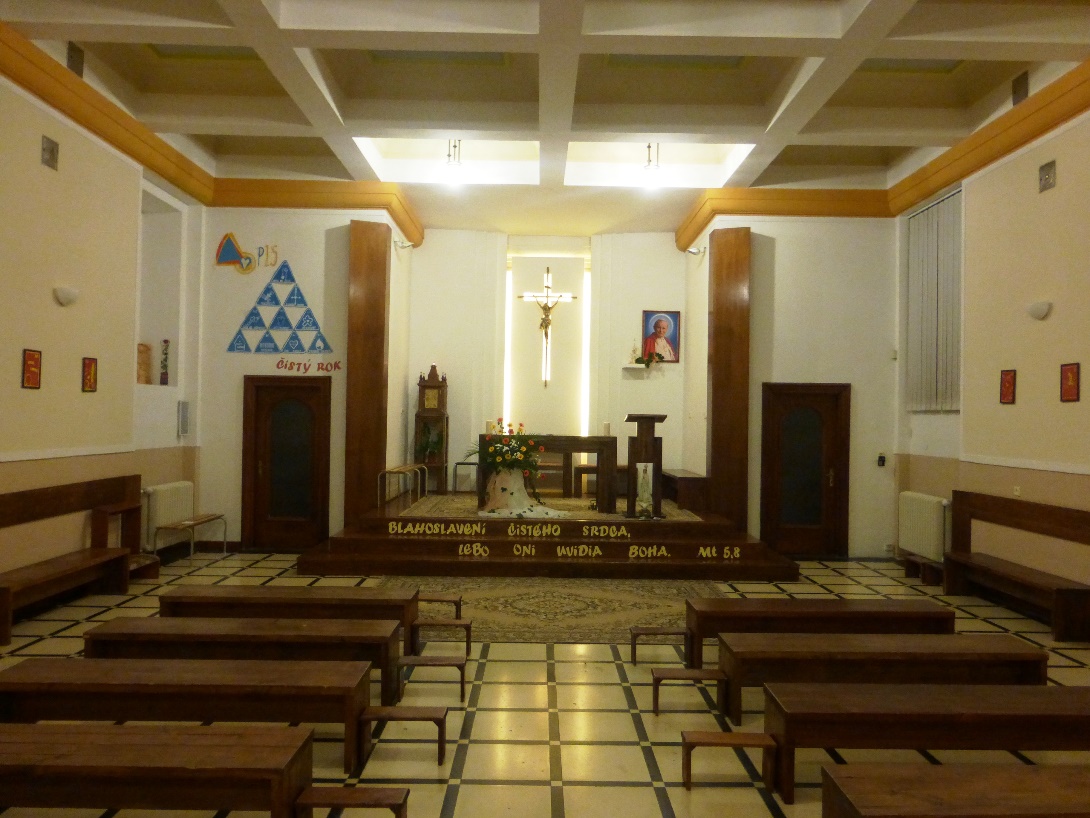 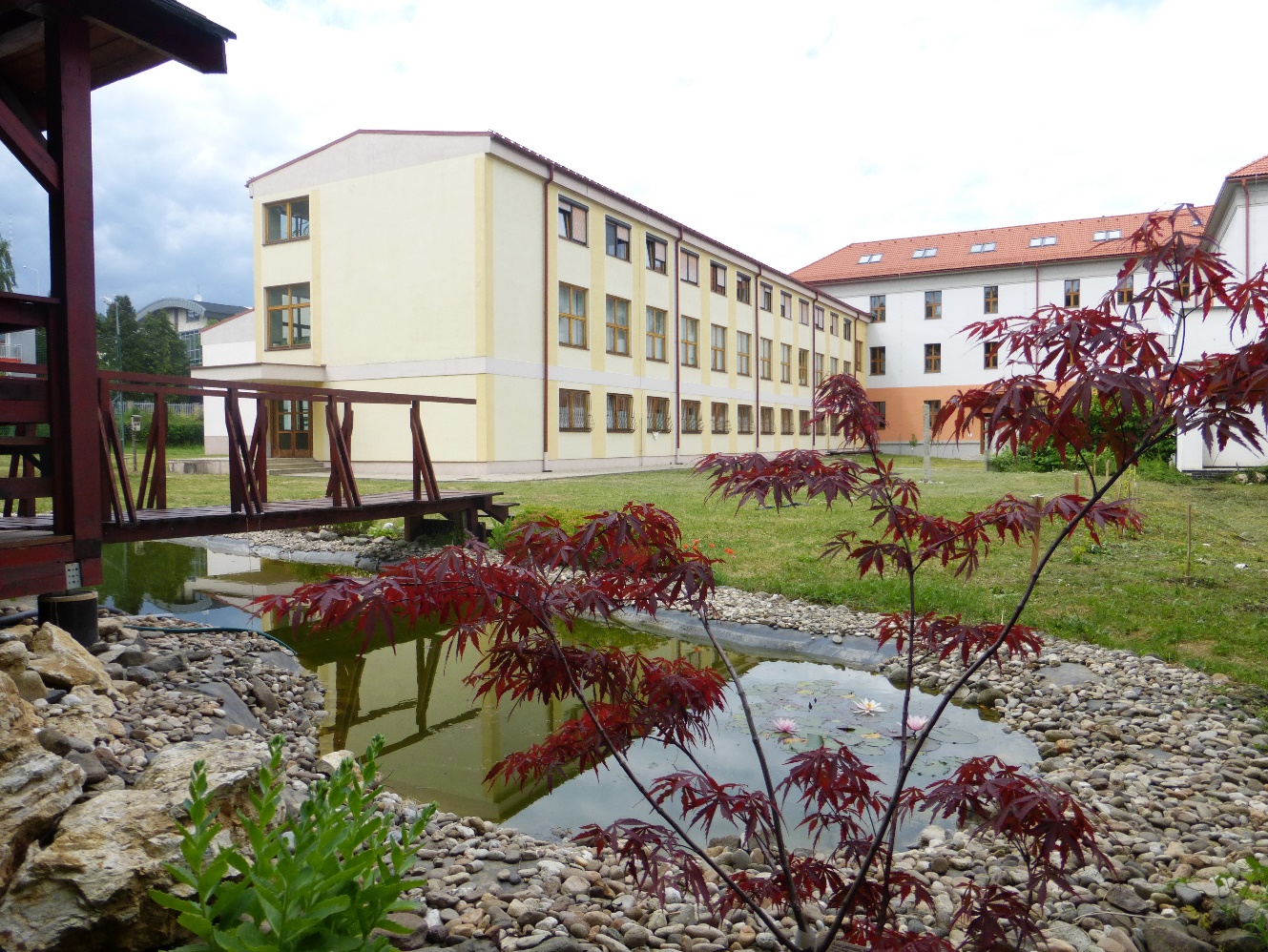 